Anatomy & Physiology	Course No. 03053	Credit: 1.0Pathways and CIP Codes: Biochemistry Pathway (14.1401); Biomedical (14.0501); Health Science (51.9999)Course Description: Technical Level: Usually taken after a comprehensive initial study of biology, Anatomy and Physiology presents the human body and biological systems in more detail. In order to understand the structure of the human body and its functions, students learn anatomical terminology, study cells and tissues, explore functional systems (skeletal, muscular, circulatory, respiratory, digestive, reproductive, nervous, and so on), and may dissect mammals. Special attention should be given to health careers, related technical skills, and technology associated with these professions.Directions: The following competencies are required for full approval of this course. Check the appropriate number to indicate the level of competency reached for learner evaluation.RATING SCALE:4.	Exemplary Achievement: Student possesses outstanding knowledge, skills or professional attitude.3.	Proficient Achievement: Student demonstrates good knowledge, skills or professional attitude. Requires limited supervision.2.	Limited Achievement: Student demonstrates fragmented knowledge, skills or professional attitude. Requires close supervision.1.	Inadequate Achievement: Student lacks knowledge, skills or professional attitude.0.	No Instruction/Training: Student has not received instruction or training in this area.Benchmark 1: CompetenciesBenchmark 2: CompetenciesBenchmark 3: CompetenciesBenchmark 4:	 CompetenciesBenchmark 5:	 CompetenciesBenchmark 6: CompetenciesBenchmark 7:	 CompetenciesBenchmark 8:	 CompetenciesI certify that the student has received training in the areas indicated.Instructor Signature: 	For more information, contact:CTE Pathways Help Desk(785) 296-4908pathwayshelpdesk@ksde.org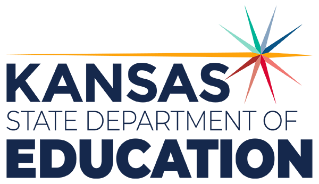 900 S.W. Jackson Street, Suite 102Topeka, Kansas 66612-1212https://www.ksde.orgThe Kansas State Department of Education does not discriminate on the basis of race, color, national origin, sex, disability or age in its programs and activities and provides equal access to any group officially affiliated with the Boy Scouts of America and other designated youth groups. The following person has been designated to handle inquiries regarding the nondiscrimination policies:	KSDE General Counsel, Office of General Counsel, KSDE, Landon State Office Building, 900 S.W. Jackson, Suite 102, Topeka, KS 66612, (785) 296-3201. Student name: Graduation Date:#DESCRIPTIONRATING1.1Meet all state academic standards for Anatomy and Physiology.#DESCRIPTIONRATING2.1Describe the basic structures and functions of cells, tissues, organs, and systems as they relate to homeostasis.2.2Compare relationships among cells, tissue, organs, and systems.2.3Explain body planes, directional terms, quadrants, and cavities.2.4Analyze the interdependence of the body systems as they relate to wellness, disease, disorders, therapies, and care rehabilitation.#DESCRIPTIONRATING3.1Compare selected diseases/disorders including respective classification(s), causes, diagnoses, therapies, and care/rehabilitation to include biotechnological applications.3.2Analyze methods to control the spread of pathogenic microorganisms. 3.3Analyze body system changes in light of diseases, disorders, and wellness.#DESCRIPTIONRATING4.1Identify methods to assess vital signs.#DESCRIPTIONRATING5.1Identify a variety of careers that use anatomy and physiology knowledge and how it relates to health careers.#DESCRIPTIONRATING6.1Explain the importance of confidentiality in health care.#DescriptionRATING7.1Use personal protective equipment as appropriate to the environment.7.2Modify the environment to create safe working conditions. Evaluate and modify the environment to create and maintain safe working conditions.7.3Prevent accidents by using proper safety techniques for the prevention of accidents.#DescriptionRATING8.1Identify content, skills and technology related to the health science field.8.2Apply mathematical computations related to common health industry procedures.8.3Apply mathematical principles to conversion equations commonly used in health-related fields.8.4Apply mathematical principles involving temperature, weights, and measures commonly used in health-related fields.8.5Analyze diagrams, charts, graphs and tables to interpret results commonly found in health related fields.8.6Recognize, organize, write and compile technical information and summaries that relate to health science.